АДМИНИСТРАТИВНАЯ ПРОЦЕДУРА № 3.11Выдача решения о разрешении на реконструкцию жилых и (или) нежилых помещений в многоквартирных, блокированных жилых домах, одноквартирных жилых домов, а также нежилых капитальных построек на придомовой территории***** Предоставляется заявителем по запросу местного исполнительного комитета в случае принятия решения, не связанного с отказом в осуществлении административной процедуры.Документы и (или) сведения, представляемые гражданином для осуществления административной процедурызаявлениекопия документа, подтверждающего государственную регистрацию юридического лица или индивидуального предпринимателятехнический паспорт и документ, подтверждающий право собственности, право хозяйственного ведения или оперативного управления на помещение, дом, постройку (за исключением находящихся в аварийном состоянии или грозящих обвалом, разрушенных и не зарегистрированных в едином государственном регистре недвижимого имущества, прав на него и сделок с ним), – для собственника, обладателя права хозяйственного ведения или оперативного управления на помещение, дом, постройкуведомость технических характеристик (при наличии)документ, подтверждающий принадлежность помещения, дома, постройки на праве собственности или ином законном основании (договор, судебное постановление, иной документ, подтверждающий такое право или основание), – в случае, если помещение, дом, постройка не зарегистрированы в едином государственном регистре недвижимого имущества, прав на него и сделок с нимописание работ и планов застройщика по реконструкции помещения, дома, постройки, составленное в произвольной формеписьменное согласие собственника на реконструкцию помещения, дома, постройки – если это помещение, дом, постройка предоставлены по договору аренды, безвозмездного пользованияудостоверенное нотариально письменное согласие совершеннолетних граждан, имеющих право владения и пользования помещением, домом, постройкой, и участников общей долевой собственности, в том числе временно отсутствующих таких граждан и участников, на реконструкцию помещения, дома, постройки либо копия решения суда об обязанности произвести реконструкцию – в случае, если судом принималось такое решениеРазмер платы, взимаемой при осуществлении административной процедурыбесплатноМаксимальный срок осуществления административной процедуры1 месяц со дня подачи заявленияСрок действия справки, другого документа (решения), выдаваемых (принимаемого) при осуществлении административной процедуры 	бессрочноК сведению граждан!С вопросами по осуществлению данной административной процедурыВы можете обратиться:•  в службу «Одно окно» райисполкома: г. Осиповичи, ул.Сумченко, 33, тел. (802235) 66191, 56998, 56614, 27786, 142Режим работы: понедельник с 8.00 до 20.00вторник-пятница с 8.00 до 17.00К сведению граждан!С вопросами по осуществлению данной административной процедурыВы можете обратиться:•  в службу «Одно окно» райисполкома: г. Осиповичи, ул.Сумченко, 33, тел. (802235) 66191, 56998, 56614, 27786, 142Режим работы: понедельник с 8.00 до 20.00вторник-пятница с 8.00 до 17.00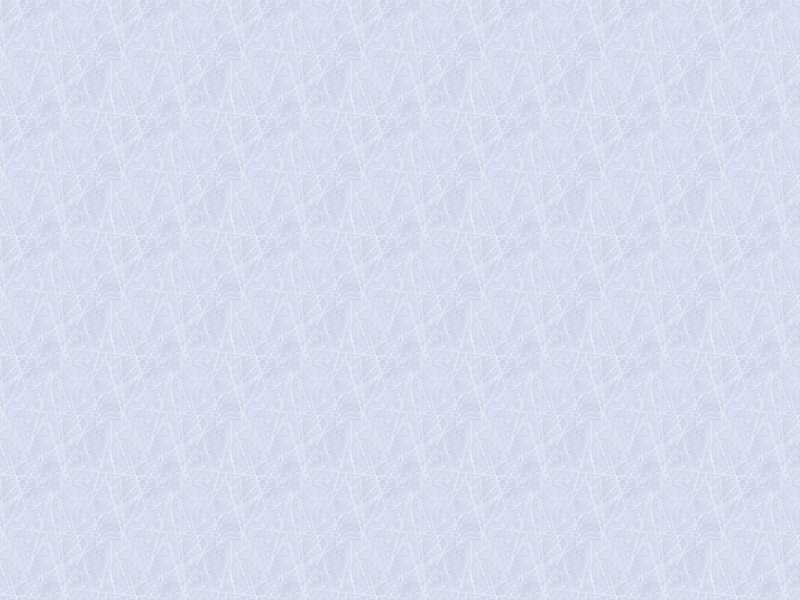 